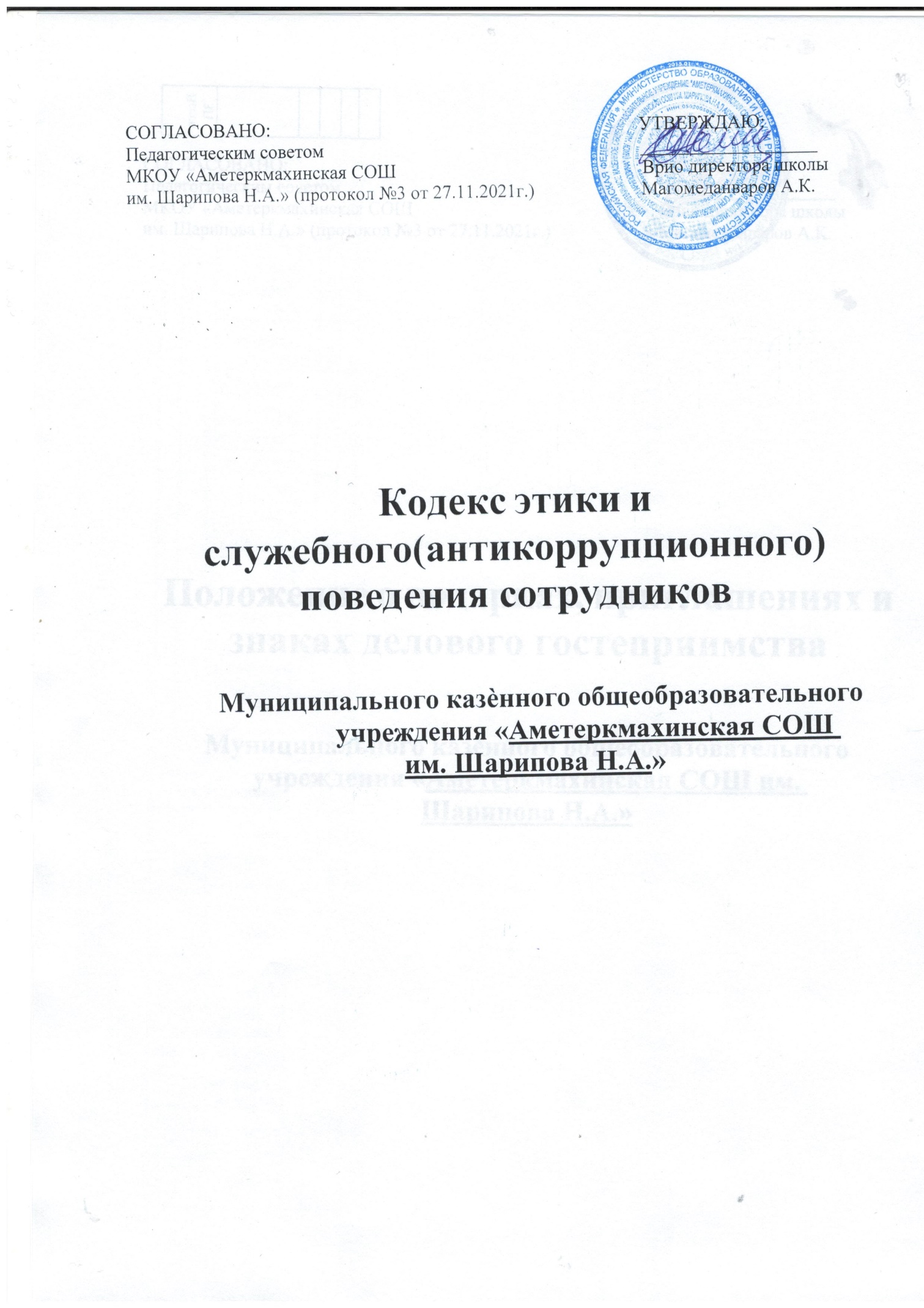 Статья 1. Предмет и сфера действия КодексаКодекс представляет собой свод общих принципов профессиональной служебной этики и основных правил служебного поведения, которыми надлежит руководствоваться сотрудникам МКОУ «Аметеркмахинскаяя СОШ им. Шарипова Н.А.» (далее «образовательное учреждение»).Гражданин, поступающий на работу в образовательное учреждение (в дальнейшем сотрудник), знакомится с положениями Кодекса и соблюдает их в процессе своей деятельности.Каждый сотрудник должен принимать все необходимые меры для соблюдения положений настоящего Кодекса.Статья 2. Цель КодексаЦелью Кодекса является установление этических норм и правил служебного поведения сотрудника для достойного выполнения им своей профессиональной деятельности, а также содействие укреплению авторитета сотрудника образовательного учреждения. Кодекс призван повысить эффективность выполнения сотрудников образовательного учреждения своих должностных обязанностей.Кодекс:а) служит основой для формирования должной морали в сфере образования, уважительного отношения к педагогической и воспитательной работе в общественном сознании;б) выступает как институт общественного сознания и нравственности сотрудников образовательного учреждения, их самоконтроля.Знание и соблюдение сотрудниками положений Кодекса является одним из критериев оценки качества его профессиональной деятельности и служебного поведения.Статья 3. Основные принципы служебного поведения сотрудников образовательного учрежденияОсновные принципы служебного поведения сотрудников представляют собой основы поведения, которыми им надлежит руководствоваться при исполнении должностных и функциональных обязанностей.Сотрудники, сознавая ответственность перед государством, обществом и гражданами, призваны:а) исполнять должностные обязанности добросовестно и на высоком профессиональном уровне в целях обеспечения эффективной работы образовательного учреждения;б) исходить из того, что признание, соблюдение и защита прав и свобод человека и гражданина определяют основной смысл и содержание деятельности сотрудников образовательного учреждения;в) осуществлять свою деятельность в пределах полномочий, предоставленных сотруднику образовательного учреждения;г) исключать действия, связанные с влиянием каких-либо личных, имущественных (финансовых)  и  иных  интересов,  препятствующих  добросовестному исполнению должностных обязанностей;д) уведомлять директора, органы прокуратуры или другие государственные органы обо всех случаях обращения к сотруднику образовательного учреждения каких-либо лиц в целях склонения к совершению коррупционных правонарушений;е) соблюдать профессиональную нейтральность,  исключающую  возможность влияния на их деятельность решений политических партий, иных общественных объединений;ж)  соблюдать  нормы  служебной,  профессиональной  этики  и  правила  деловогоповедения;з) проявлять корректность и внимательность в обращении со всеми участниками образовательного процесса, гражданами и должностными лицами;и) проявлять терпимость и уважение к обычаям и традициям народов России, учитывать культурные и иные особенности различных этнических, социальных групп и конфессий, способствовать межнациональному и межконфессиональному согласию;к) воздерживаться от поведения, которое могло бы вызвать сомнение в объективном исполнении сотрудником должностных обязанностей, а также избегать конфликтных ситуаций, способных нанести ущерб их репутации или авторитету образовательного учреждения;л) принимать предусмотренные законодательством Российской Федерации меры по недопущению возникновения конфликтов интересов и урегулированию возникших конфликтов интересов;м) соблюдать установленные в образовательном учреждении правила публичных выступлений и предоставления служебной информации;н) уважительно относиться к деятельности представителей средств массовой информации по информированию общества о работе образовательного учреждения, а также оказывать содействие в получении достоверной информации в установленном порядке.Статья 4. Соблюдение законностиСотрудник государственного образовательного учреждения обязан соблюдать Конституцию Российской Федерации, федеральные конституционные законы, федеральные законы, иные нормативные правовые акты Российской Федерации, локальные акты образовательного учреждения.Сотрудник в своей деятельности не должен допускать нарушения законов и иных нормативных правовых актов исходя из политической, экономической целесообразности либо по иным мотивам.Сотрудник обязан противодействовать проявлениям коррупции и предпринимать меры по ее профилактике в порядке, установленном законодательством Российской Федерации о противодействии коррупции.Статья 5. Требования к антикоррупционному поведению сотрудников образовательного учрежденияСотрудник при исполнении им должностных обязанностей не должен допускать личной заинтересованности, которая приводит или может привести к конфликту интересов.Сотруднику запрещается получать в связи с исполнением должностных обязанностей вознаграждения от физических и юридических лиц (денежное вознаграждение, ссуды, услуги, оплату развлечений, отдыха, транспортных расходов и иные вознаграждения).Статья 6. Обращение со служебной информациейСотрудник государственного образовательного учреждения может обрабатывать и передавать служебную информацию при соблюдении действующих в государственном органе норм и требований, принятых в соответствии с законодательством Российской Федерации.Сотрудник обязан принимать соответствующие меры для обеспечения безопасности и конфиденциальности информации, за несанкционированное разглашение которой он несет ответственность или (и) которая стала известна ему в связи с исполнением должностных	обязанностей.Статья 7. Этика поведения сотрудников, наделенных организационно- распорядительными полномочиями по отношению к другим сотрудникам образовательного учрежденияСотрудник, наделенный организационно-распорядительными полномочиями по отношению к другим сотрудникам, должен быть для них образцом профессионализма, безупречной репутации, способствовать формированию в коллективе благоприятного для эффективной работы морально-психологического климата.Сотрудники, наделенные организационно-распорядительными полномочиями по отношению к другим сотрудникам, призваны:а) принимать меры по предотвращению и урегулированию конфликтов интересов; б) принимать меры по предупреждению коррупции;в)	не	допускать	случаев	принуждения	сотрудников	к	участию	в	деятельности политических партий, иных общественных объединений.Сотрудник, наделенный организационно-распорядительными полномочиями по отношению к другим сотрудникам, должен принимать меры к тому, чтобы подчиненные ему не допускали коррупционно - опасного поведения, своим личным поведением подавать пример честности, беспристрастности и справедливости.Сотрудник, наделенный организационно-распорядительными полномочиями по отношению к другим сотрудникам, несет ответственность в соответствии с законодательством Российской Федерации за действия или бездействия подчиненных сотрудников, нарушающих принципы этики и правила служебного поведения, если он не принял мер, чтобы не допустить таких действий или бездействий.Статья 8. Служебное общениеВ общении сотрудникам образовательного учреждения необходимо руководствоваться конституционными положениями, что человек, его права и свободы являются высшей ценностью, и каждый гражданин имеет право на неприкосновенность частной жизни, личную и семейную тайну, защиту чести, достоинства, своего доброго имени.В общении с участниками образовательного процесса, гражданами и коллегами со стороны сотрудника образовательного учреждения недопустимы:а) любого вида высказывания и действия дискриминационного характера по признакам пола, возраста, расы, национальности, языка, гражданства, социального, имущественного или семейного положения, политических или религиозных предпочтений;б) пренебрежительный тон, грубость, заносчивость, некорректность замечаний, предъявление неправомерных, незаслуженных обвинений;в) угрозы, оскорбительные выражения или реплики, действия, препятствующие нормальному общению или провоцирующие противоправное поведение.Сотрудники образовательного учреждения должны способствовать установлению в коллективе деловых взаимоотношений и конструктивного сотрудничества друг с другом, должны быть вежливыми, доброжелательными, корректными, внимательными и проявлять толерантность в общении с детьми, родителями (законными представителями), общественностью и коллегами.Статья 9. Внешний видВнешний вид сотрудника образовательного учреждения при исполнении им должностных обязанностей должен способствовать уважительному отношению граждан к образовательным учреждениям, соответствовать общепринятому деловому стилю, который  отличают  официальность,  сдержанность,  традиционность,  аккуратность.Статья 10. Ответственность сотрудника за нарушение КодексаЗа нарушение положений Кодекса сотрудник несет моральную ответственность, а также иную ответственность в соответствии с законодательством Российской Федерации. Соблюдение сотрудником норм Кодекса учитывается при проведении аттестаций, формировании кадрового резерва для выдвижения на вышестоящие должности, а также при наложении дисциплинарных взысканий.Ознакомлены: